Bas du formulaireHaut du formulaireBas du formulaire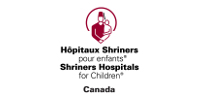 Technicien en instrumentation et contrôle Hopital Shriners Montréal, Québec Construction, production et manutention Publié il y a 13 jour(s) | Toujours ouvert Permanent 38.75 h - Temps plein 22.59$ - 30.46$ Horaire Aussitôt que possible Quart de travail: Jour Description du posteSous la responsabilité du chef des services techniques, personne qui monte, entretient, calibre, dépanne des instruments de mesure et appareils de contrôle de température, pression, débit, etc. sur les systèmes de chauffage, de ventilation et de climatisation. Elle exécute des tâches reliées aux programmes de gestion énergétique tant préventives que curatives. La personne titulaire du poste procède à la conception de programmes et de graphiques pour les systèmes automatisés numériques des différents équipements du centre hospitalier dont le Service des installations matérielles. Ces équipements sont en général des systèmes de ventilation, de refroidissement, de chauffage, de production de vapeur. 

Vous souhaitez travailler avec nous ? Envoyez-nous votre CV avant le 22 mars 2021. ExigencesEssentielle - DEC en instrumentation et contrôle ou DEC en mécaniqueImportante - Certificat compagnon en électricitéAtout - Bilingue en français et en anglaisHopital Shriners L’Hôpital Shriners pour enfants ─ Canada offre des soins orthopédiques ultraspécialisés de courte durée aux enfants du Québec, des autres provinces canadiennes, des États-Unis et du monde. Affilié au Réseau universitaire intégré de santé et... Bas du formulaireHaut du formulaireBas du formulaire* Vous pouvez annuler cette alerte emploi à tout momentFonctions principales Ajusteur de machines Machiniste 